КАРАР                                                                       ПОСТАНОВЛЕНИЕ    «10» июль 2023 йыл                    №13/3                   «10» июля 2023 годаО внесении дополнений в муниципальную программу «Энергосбережение и повышение энергетической  эффективности в сельском поселении Кенгер-Менеузовский сельсовет муниципального района Бижбулякский район Республики Башкортостан на  2022 – 2024 годы»   В соответствии с пунктом 2 статьи 7 Федерального закона от 23 ноября 2009 года №261-ФЗ «Об энергосбережении и о повышении энергетической эффективности и о внесении изменений в отдельные законодательные акты Российской Федерации», с целью приведения в соответствие с действующим законодательством ПОСТАНОВЛЯЮ:1.     Дополнить Перечень мероприятий по реализации муниципальной программы «Энергосбережение и повышение энергетической эффективности в сельском поселении Кенгер-Менеузовский сельсовет муниципального района Бижбулякский район Республики Башкортостан на 2022-2024 годы» пунктами:«3. Выявление бесхозяйных объектов недвижимого имущества, используемых для передачи энергетических ресурсов (включая газоснабжение, тепло- и электроснабжение), организация постановки в установленном порядке таких объектов на учет в качестве бесхозяйных объектов недвижимого имущества и затем признание права муниципальной собственности на такие бесхозяйные объекты недвижимого имущества;4. Организация управления бесхозяйными объектами недвижимого имущества, используемыми для передачи энергетических ресурсов, с момента выявления таких объектов, в том числе определение источника компенсации возникающих при их эксплуатации нормативных потерь энергетических ресурсов (включая тепловую энергию, электрическую энергию), в частности за счет включения расходов на компенсацию данных потерь в тариф организации, управляющей такими объектами;5. Стимулирование производителей и потребителей энергетических ресурсов, организаций, осуществляющих передачу энергетических ресурсов, проводить мероприятия по энергосбережению, повышению энергетической эффективности и сокращению потерь энергетических ресурсов.» и изложить в новой редакции согласно приложению.2.     Установить, что в ходе реализации муниципальной программы «Энергосбережение и повышение энергетической эффективности в  сельском поселении Кенгер-Менеузовский  сельсовет муниципального района Бижбулякский район Республики Башкортостан на 2022 – 2024 годы» подлежат ежегодной корректировке мероприятия и объемы их финансирования с учетом возможностей средств бюджета поселения.3. Настоящее постановление вступает в силу с момента его подписания и подлежит обнародованию по адресу: Республика Башкортостан, Бижбулякский район, с.Кенгер-Менеуз, улица Школьная, 1 и размещению на официальном сайте в сети «Интернет».4. Контроль над выполнением данного постановления оставляю за собой.Приложение  к  постановлениюглавы сельского поселенияКенгер-Менеузовский  сельсоветмуниципального районаБижбулякский  районРеспублики Башкортостанот  10 июля 2023 года №13/3Муниципальная   программа«Энергосбережение и повышение энергетической эффективности в сельском поселении Кенгер-Менеузовский сельсовет муниципального района Бижбулякский район Республики Башкортостан на 2022 – 2024 годы»I. ПАСПОРТПрограммы"Энергосбережение и повышение энергетической эффективности в  сельском  поселении Кенгер-Менеузовский  сельсовет муниципального района Бижбулякский район Республики Башкортостанна 2022 – 2024 годы"I. СОДЕРЖАНИЕ ПРОБЛЕМЫ И ОБОСНОВАНИЕ НЕОБХОДИМОСТИЕЕ РЕШЕНИЯ ПРОГРАММНЫМИ МЕТОДАМИ      В соответствии с Федеральным законом от 23.11.2009 г. №261-ФЗ "Об энергосбережении и о повышении энергетической эффективности и о внесении изменений в отдельные законодательные акты Российской Федерации" весь объем вырабатываемых, реализуемых и потребляемых топливно-энергетических ресурсов подлежит обязательному учету с использованием технических средств.    Повышение эффективности использования топливно-энергетических ресурсов на современном этапе является одной из важнейших задач экономического развития поселения.В условиях роста тарифов на энергоносители актуальность проблемы экономного использования энергоресурсов непрерывно повышается.Одним из направлений технических мероприятий по энергосбережению является внедрение приборов учета потребления энергоносителей, установка энергосберегающих приборов на объектах  сельского поселения Кенгер-Менеузовский  сельсовет муниципального района Бижбулякский район Республики Башкортостан.     Применение современных приборов энергосбережения позволяет определить фактическое потребление энергии и упорядочить взаиморасчеты между поставщиками и потребителями  энергии. При этом платежи за потребленную энергию сокращаются, так как договорные расчетные нагрузки превышают фактическое потребление.       Кроме того, наличие узлов учета  энергии дает возможность определить экономический эффект от внедрения других энергосберегающих мероприятий, связанных с регулированием и автоматизацией систем отопления, проведением работ по теплоизоляции, промывки  и очистки, мероприятий по электросбережению.II. ЦЕЛИ И ЗАДАЧИ ПРОГРАММЫ          Цель программы - рациональное использование топливно-энергетических ресурсов, снижение финансовой нагрузки на бюджет поселения по оплате потребляемых топливно-энергетических ресурсов.Задачи программы:1.     Повышение эффективности использования топливно-энергетических ресурсов2.     Снижение затратной части местного бюджета путем сокращения оплаты за потребленные энергоресурсы с одновременным повышением уровня комфорта помещений3.     Повышение эффективности энергопотребления путем внедрения современных энергосберегающих технологий и оборудованияIII. ПЕРЕЧЕНЬ ПРОГРАММНЫХ МЕРОПРИЯТИЙ. РЕСУРСНОЕ ОБЕСПЕЧЕНИЕ ПРОГРАММЫПеречень программных мероприятий  приведен в приложении 1 к данной Программе.       Финансирование Программы осуществляется за счет средств местного бюджета. Общий объем финансирования мероприятий Программы составит на 2022 год – 100 тыс.   руб., на 2023 год –   80 тыс.руб., на 2024 год – 80 тыс.руб      Объемы финансирования подлежат уточнению с учетом возможности местного бюджета.      При снижении (увеличении) ресурсного обеспечения в установленном порядке вносятся изменения в показатели Программы.IV. НОРМАТИВНОЕ ОБЕСПЕЧЕНИЕ ПРОГРАММЫВ процессе реализации Программы могут разрабатываться и приниматься нормативно-правовые акты, необходимые для осуществления программы.V. МЕХАНИЗМ РЕАЛИЗАЦИИ ПРОГРАММЫ    Руководителем Программы является Глава сельского поселения Кенгер-Менеузовский  сельсовет муниципального района Бижбулякский район Республики Башкортостан, который:-         несет ответственность за текущее управление реализацией программы и конечные результаты реализации Программы,-         рациональное использование выделяемых на ее выполнение финансовых средств,-         определяет формы и методы управления реализацией Программы,-         контролирует своевременное исполнение программных мероприятий.КОНТРОЛЬ ЗА ХОДОМ ВЫПОЛНЕНИЯ ПРОГРАММЫ  Контроль за реализацией Программы осуществляется путем подготовки и представления отчета о ходе работ, который должен содержать:- сведения о результатах реализации Программы за отчетный год;- данные о целевом использовании средств бюджета;-         информацию о ходе и полноте выполнения программных мероприятий;-         оценку эффективности результатов реализации Программы.VI. ОЦЕНКА ЭФФЕКТИВНОСТИ РЕАЛИЗАЦИИ ПРОГРАММЫ, ОЖИДАЕМЫЕ РЕЗУЛЬТАТЫ  Результатом выполнения программных мероприятий станут:-  снижение уровня потребления топливно-энергетических ресурсов за счет внедрения энергосберегающих технологий;- снижение затрат на оплату за потребленные энергетические ресурсы.
-согласно письма Минфина РФ письмо от 30.12.2010 г. №02-03-06/5448 снижение уровня потребления топливно-энергетических ресурсов 10%, но необходимо учитывать изменения увеличения тарифов на энергетический ресурс.Приложение №1 к муниципальной  программе «Энергосбережение и повышение энергетической эффективности   в сельском поселении Кенгер-Менеузовский сельсовет муниципального района Бижбулякский  район Республики Башкортостан на 2022-2023 годы»ПЕРЕЧЕНЬ МЕРОПРИЯТИЙ ПО РЕАЛИЗАЦИИ МУНИЦИПАЛЬНОЙ   ПРОГРАММЫ «ЭНЕРГОСБЕРЕЖЕНИЕ И ПОВЫШЕНИЕ ЭНЕРГЕТИЧЕСКОЙ ЭФФЕКТИВНОСТИ В   СЕЛЬСКОМ ПОСЕЛЕНИИ КЕНГЕР-МЕНЕУЗОВСКИЙ СЕЛЬСОВЕТ МУНИЦИПАЛЬНОГО РАЙОНА БИЖБУЛЯКСКИЙ РАЙОН РЕСПУБЛИКИ БАШКОРТОСТАН НА 2022-2024 ГОДЫ»БашҡортостанРеспублиҡаһы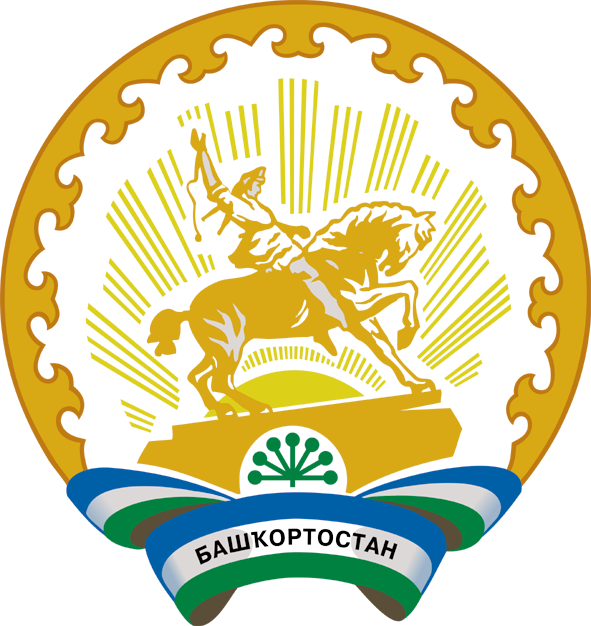 Бишбүләк районы муниципаль районыҠыңғыр-Мәнәүезауыл советы ауылбиләмәһеХАКИМИӘТЕРеспублика Башкортостан    муниципальный район Бижбулякский районАДМИНИСТРАЦИЯ сельского поселения Кенгер-Менеузовский сельсовет452055, БР, Бишбүләк районы,Ҡыңғыр-Мәнәүезауылы, Мәктәпурамы, 1Тел. 8(43)2-34-24452055, РБ, Бижбулякский район,село Кенгер-Менеуз, ул. Школьная, 1Тел. 8(43)2-34-24Глава сельского поселения                                            М.Р.ЯхинНаименование  программы      «Энергосбережение и повышение энергетической эффективности в сельском поселении Кенгер-Менеузовский  сельсовет муниципального района Бижбулякский район Республики Башкортостан на 2022 – 2024 годы»Основание для разработкипрограммыФедеральный закон от 23 ноября 2009 года №261-ФЗ «Об энергосбережении и о повышении энергетической эффективности и о внесении изменений в отдельные законодательные акты Российской Федерации» Муниципальный заказчик  Администрация сельского поселения Кенгер-Менеузовский сельсовет муниципального района Бижбулякский район Республики Башкортостан.Разработчик программы Администрация сельского поселения Кенгер-Менеузовский  сельсовет муниципального района Бижбулякский район Республики Башкортостан. Основная цель  программыРациональное использование топливно-энергетических ресурсов, снижение финансовой нагрузки на бюджет поселения по оплате потребляемых топливно-энергетических ресурсов.Основные задачи ПрограммыПовышение эффективности использования топливно-энергетических ресурсов; снижение затратной части местного бюджета путем сокращения оплаты за потребленные энергоресурсы с одновременным повышением уровня комфорта помещений; повышение эффективности энергопотребления путем внедрения современных энергосберегающих технологий и оборудования.Сроки реализации Программы2022 – 2024 годыСтруктура программы, перечень подпрограмм, основных направлений и мероприятия программыПаспорт муниципальной программы «Энергосбережение и повышение энергетической эффективности на территории сельского поселения Кенгер-Менеузовский  сельсовет муниципального района Бижбулякский район Республики Башкортостан на 2022 – 2024 годы»Раздел I. Содержание проблемы и обоснование необходимости ее решения программными методамиРаздел II. Цель и задачи ПрограммыРаздел III. Мероприятия, направленные на реализацию программы  «Энергосбережение и повышение энергетической эффективности на территории сельского поселения Кенгер-Менеузовский  сельсовет муниципального района Бижбулякский район Республики Башкортостан на 2022 – 2024 годы». Ресурсное обеспечение Программы.Раздел IV. Нормативное обеспечение программыРаздел V. Механизм реализации ПрограммыРаздел VI. Оценка эффективности реализации программы, ожидаемые результаты.Программа не имеет подпрограмм.Мероприятия Программы:1.Организация  комплексной системы учета топливно-энергетических ресурсов2. Внедрение энергосберегающих технологийИсполнители ПрограммыАдминистрация сельского поселения Кенгер-Менеузовский  сельсовет муниципального района Бижбулякский район Республики Башкортостан.Объемы финансирования Программы Общий объем финансирования Программы составит – 260  тыс. руб., в том числе по годам:2022 -  100 тыс. рублей,2023  - 80   тыс. рублей,2024  - 80   тыс. рублей.Источники финансирования программыМестный бюджетОжидаемые результаты реализации ПрограммыСнижение уровня потребления топливно-энергетических ресурсов за счет внедрения новых энергосберегающих технологий; снижение затрат на оплату за потребленные энергетические ресурсы.Контроль за исполнением Программы Администрация сельского поселения Кенгер-Менеузовский  сельсовет муниципального района Бижбулякский район Республики Башкортостан.  №№п/пНаименование программных мероприятийИсточники финансированияОбъем финансирования всего, тыс.руб.в том числе по годамв том числе по годамв том числе по годамИсполнители программных мероприятийИсполнители программных мероприятий  №№п/пНаименование программных мероприятийИсточники финансированияОбъем финансирования всего, тыс.руб.2022 г.2023 г.2024 г.1234567881Обучение персонала сфере энергосбережения и повышения энергетической эффективностиБюджет поселения30,0010,0010,0010,00Администрация сельского поселения2Реконструкция системы освещения с применением энергоэфективных светильников (уличное освещение)Бюджет поселения230,0090,0070,0070,00Администрация сельского поселения3Выявление бесхозяйных объектов недвижимого имущества, используемых для передачи энергетических ресурсов (включая газоснабжение, тепло- и электроснабжение), организация постановки в установленном порядке таких объектов на учет в качестве бесхозяйных объектов недвижимого имущества и затем признание права муниципальной собственности на такие бесхозяйные объекты недвижимого имуществаБюджет поселения----Администрация сельского поселения4Организация управления бесхозяйными объектами недвижимого имущества, используемыми для передачи энергетических ресурсов, с момента выявления таких объектов, в том числе определение источника компенсации возникающих при их эксплуатации нормативных потерь энергетических ресурсов (включая тепловую энергию, электрическую энергию), в частности за счет включения расходов на компенсацию данных потерь в тариф организации, управляющей такими объектамиБюджет поселения----Администрация сельского поселения5Стимулирование производителей и потребителей энергетических ресурсов, организаций, осуществляющих передачу энергетических ресурсов, проводить мероприятия по энергосбережению, повышению энергетической эффективности и сокращению потерь энергетических ресурсовБюджет поселения----Администрация сельского поселенияИтого:260,0100,080,0080,00